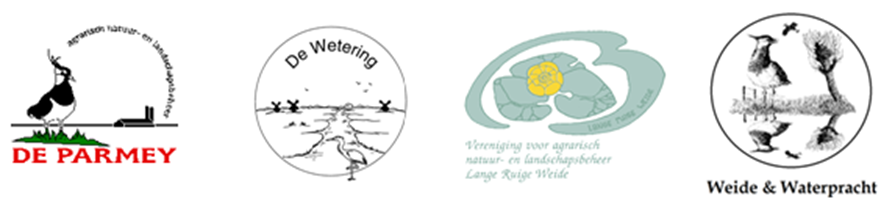 Modelcontract Agrarisch Natuur- en Landschapsbeheer (ANLb)De ondergetekenden:1.	het Collectief Vereniging agrarisch natuur- en Landschapsbeheer Rijn & Gouwe Wiericke (RGW), statutair gevestigd te Bodegraven aan Meije 3 te 2411PG Bodegraven, bij de Kamer van Koophandel ingeschreven onder nummer 62444468 in deze rechtsgeldig vertegenwoordigd door H.J.J. Vlooswijk (vz.) en E.M.C. Vergeer-Voortman (secr.),  e-mail info@rijnengouwewiericke.nl	hierna te noemen: "het Collectief”en2.	de Beheerder, wiens gegevens luiden:	hierna te noemen: "Beheerder”,hierna tezamen te noemen: "partijen".Partijen nemen het volgende in aanmerking:Het Collectief bestaat uit individuele beheerders;De Beheerder is lid van het Collectief;Het Collectief heeft met een gebiedsaanvraag een subsidie aangevraagd voor het Agrarisch Natuur en Landschapsbeheer (ANLb);Gedeputeerde Staten van de provincie hebben aan het Collectief een ANLb-beschikking verleend voor de uitvoering van het ANLb of zal deze naar verwachting op korte termijn verlenen;Het Collectief maakt met contracten afspraken met individuele Beheerders over de uitvoering van het ANLb en de jaarlijkse vergoeding daarvoor.Het Collectief moet zo zorgen voor een effectieve en efficiënte uitvoering van de ANLb-beschikking;Verklaren het volgende te zijn overeengekomen:Artikel 1 – Doel van dit contractHet doel van dit contract is het vastleggen van de afspraken tussen partijen over het door de Beheerder uit te voeren ANLb.Artikel 2 – Hoofdverplichtingen BeheerderDe Beheerder verplicht zich tot uitvoering van het beheerpakket/de beheerpakketten, zoals opgenomen in de Beheerbijlage bij dit contract. Deze Beheerbijlage inclusief kaarten maken onderdeel uit van dit contract.De pakketten zijn te raadplegen op de portal van www.mijnboerennatuur.nl. en via de website van het Collectief. De Beheerder verklaart hiermee bekend en akkoord te zijn.Artikel 3 – Overige verplichtingen BeheerderDe Beheerder verplicht zich jaarlijks de geldende conditionaliteiten van het Gemeenschappelijk Landbouwbeleid na te leven.De Beheerder verklaart gerechtigd zijn de beheereenheden te gebruiken onder welke titel dan ook.De Beheerder is niet bevoegd voor dezelfde beheeractiviteiten op dezelfde beheereenheden, waarvoor hij op grond van dit contract een vergoeding ontvangt, nog een overheidssubsidie aan te vragen en te ontvangen, tenzij de toegestane maximale steunintensiteit door die stapeling niet wordt overschreden, conform de Richtsnoeren voor staatssteun in de landbouw- en bosbouwsector.Artikel 4 – VergoedingDe Beheerder maakt aanspraak op een jaarlijkse vergoeding van een bedrag zoals genoemd in de beheerbijlage. Het Collectief maakt de jaarlijkse vergoeding over op de bankrekening van de Beheerder zo spoedig mogelijk na de vaststelling en uitkering van de subsidie door de provincie (RVO voor haar).Artikel 5 – DuurDit contract treedt in werking op de datum van ondertekening en wordt aangegaan voor de duur van het ANLb, zoals dat in het Gemeenschappelijk Landbouwbeleid voor de jaren 2023 – 2028 zal worden vastgesteld inclusief een mogelijke verlenging daarvan. Indien de provincie nog geen subsidie heeft verleend aan het Collectief, wordt dit contract aangegaan onder de opschortende voorwaarde van het verlenen van de beschikking gebiedsaanvraag door gedeputeerde staten van de provincie.Artikel 6 – Wijziging ANLbHet Collectief volgt de wettelijke begrenzing om in te tekenen. Voor overige wijzigingen legt het Collectief de Beheerder een nieuwe Beheerbijlage voor ter ondertekening.Het Collectief legt wijzigingen aan beheerpakketten onverwijld voor aan de Beheerder, waarna de Beheerder 4 weken de tijd heeft hierop te reageren.Artikel 7 – GegevensbeheerDe Beheerder verplicht zich tijdig juiste en volledige informatie aan het Collectief aan te leveren.De Beheerder verplicht zich het Collectief te machtigen voor het onderwerp: ‘Raadplegen van percelen’ in zijn/haar Mijn Dossier van de Rijksdienst voor Ondernemend Nederland. De Beheerder verleent toestemming aan het Collectief om gegevens van de Beheerder, die de Beheerder in het kader van dit contract heeft verstrekt aan het Collectief, te delen met derden, voor zover dat noodzakelijk is voor de uitoefening van het ANLb. Artikel 8 – Monitoring en handhavingHet Collectief is bevoegd de uitvoering van de beheerpakketten te monitoren en te controleren om zo na te gaan of de subsidiedoelstellingen van de provincie worden gehaald. Deze monitoring kan plaatsvinden met drones.De Beheerder is verplicht het Collectief en alle door het Collectief aan te wijzen personen toegang te verlenen tot de beheereenheden waarop de Beheerder het beheer uitvoert.De Beheerder is verplicht mee te werken aan controles van de naleving van de verplichtingen voortvloeiend uit dit contract. Het Collectief gebruikt hierbij zijn Schouwprotocol en Sanctieprotocol. Deze protocollen zijn te raadplegen op de website van het Collectief en maken hiervan deel uit. De beheerder verklaart met deze protocollen bekend en akkoord te zijn.Artikel 9 - Einde contractDit contract eindigt:Met wederzijds goedvinden;	Door opzegging als bedoeld in artikel 10;Door ontbinding als bedoeld in artikel 11;Indien Beheerder een eenmanszaak betreft: door het overlijden van de Beheerder, tenzij de erfgena(a)m(en) binnen een maand na het overlijden van de Beheerder aangeven het bedrijf (gezamenlijk) voort te zetten, Door faillissement van de Beheerder of aan hem surseance van betaling wordt verleend.Artikel 10 – OpzeggingDe Beheerder kan dit contract opzeggen indien:Hij zijn agrarisch bedrijf beëindigt;Het Collectief de voorwaarden bij het beheerpakket wijzigt, al dan niet daartoe gedwongen door een beschikking van de provincie, die dat in haar beschikking bepaalt, en hierdoor redelijkerwijs niet van de Beheerder kan worden verlangd dat hij deze voorwaarden naleeft;De Beheerder kan het contract gedeeltelijk opzeggen, dat wil zeggen voor een aantal beheereenheden, indien hij het gebruik van het perceel waarop dit beheer plaatsvindt, staakt.Het Collectief kan dit contract opzeggen indien:de Beheerder zijn agrarisch bedrijf staakt;de Beheerder de beheereenheden, waarop de beheerbijlage ziet, vervreemdt in welke zin dan ook en de verkrijger niet aan de verplichtingen uit de beheerbijlage kan of wil voldoen. Bij opzegging als bedoeld in lid 3 is het Collectief alleen een vergoeding verschuldigd als betreffend beheerpakket dat mogelijk maakt bij tussentijdse beëindiging.Opzegging geschiedt bij aangetekend schrijven of per aangetekende e-mail met een opzegtermijn van 2 maanden.Artikel 11 – OntbindingIndien een van partijen in de nakoming van haar verplichtingen tekort schiet en in verzuim verkeert, is de wederpartij bevoegd dit contract te ontbinden. Een partij is in verzuim, indien de wederpartij, na daartoe in gebreke te zijn gesteld, haar verplichtingen nog niet nakomt of wanneer nakoming in zijn geheel niet meer mogelijk is. Ingebrekestelling geschiedt met een aangetekende brief of een aangetekende e-mail. Ontbinding door het Collectief is pas mogelijk overeenkomstig de voorschriften uit het sanctieprotocol, zoals aangegeven in artikel 8.Artikel 12 – Korting Het Collectief zal sancties afhandelen conform het sanctieprotocol, zoals aangegeven in artikel 8. Het Collectief kan de uitbetaling van de vergoeding geheel of gedeeltelijk weigeren, wanneer de Beheerder opzettelijk is tekort geschoten in de uitvoering van zijn verplichtingen op grond van dit contract en hij met deze nakoming in verzuim is, zoals blijkt uit het sanctieprotocol uit artikel 8.Artikel 13 – Wijzigingen contractDe Beheerder verplicht zich eventuele wijzigingen in zijn situatie, die van invloed (kunnen) zijn op de verplichtingen in dit contract binnen twee weken aan het Collectief te melden.Indien de wijzigingen als bedoeld in artikel 6 de Beheerder onevenredig benadelen, kan hij het contract opzeggen, zoals aangeven in artikel 10.Artikel 14 – SlotbepalingenHet Collectief stelt een ondertekende versie van dit contract online beschikbaar via mijnboerennatuur.nl;Het Collectief heeft een klachten- en geschillenregeling inclusief bezwarenprocedure. Bij een klacht, geschil of bezwaar naar aanleiding van dit contract is de Beheerders verplicht deze klachten- en geschillenregelingen of bezwarenprocedure te volgen.Het Collectief verwerkt in het kader van de uitvoering van dit contract persoonsgegevens conform de geldende privacywetgeving. De privacyverklaring van het Collectief is raadpleegbaar op de website van het Collectief.Aldus in tweevoud opgemaakt en ondertekend,De toelichting bij deze beheerovereenkomst staat tevens op de site www.rijnengouwewiericke.nl.Deze beheerovereenkomst is naar waarheid ingevuld. Namens de Beheerder en collectief voor agrarisch natuur- en landschapsbeheer Rijn & Gouwe Wiericke{{HANDTEKENING}}Algemene toelichting bij Modelcontract Agrarisch Natuur- en Landschapsbeheer (ANLb)Veel boeren en buitenlui ontvangen subsidie voor agrarisch natuurbeheer en landschapsbeheer. Deze subsidies komen voort uit de tweede pijler bij het Europese Gemeenschappelijk Landbouwbeleid (GLB). De vaststelling van de regels en uitvoering van de subsidies is echter een taak van de provincies. Voorheen verleenden provincies de subsidies rechtsreeks aan individuele beheerders. Sinds 2016 verlenen provincies deze subsidies niet meer aan individuele beheerders, maar aan collectieven. Een collectief is een samenwerkingsverband van individuele beheerders en fungeert zo als tussenpersoon tussen de provincie individuele beheerders. De provincie verleent op basis van een gebiedsaanvraag van een collectief een beheersubsidie voor een periode van 6 jaar met daarin afspraken over de uitvoering van het agrarisch natuur- en landschapsbeheer. Onderdeel van deze afspraken is een resultaatsverplichting: collectieven moeten minimaal 85% van het afgesproken beheer leveren. Om aanspraak te maken op een vergoeding voor agrarisch natuur- en landschapsbeheer moeten individuele beheerders lid worden van een collectief. Dit lidmaatschap geeft hun directe zeggenschap en verantwoordelijkheid over de uitvoering van het agrarisch natuur- en landschapsbeheer en het naleven van de resultaatsverplichting. Op basis van de provinciale subsidiebeschikking met de provincie maken de collectieven op hun beurt afspraken met alle individuele beheerders in hun werkgebied over het door hen uit te voeren beheer.Collectieven zijn op hun beurt verenigd in de Vereniging BoerenNatuur. Deze vereniging faciliteert de afzonderlijke collectieven, met name wat betreft de technische uitvoering. BoerenNatuur beheert in dit kader het ict systeem (SCAN-ict) waarin de data van de beheerders staan en heeft in die hoedanigheid toegang tot de gegevens van de beheerders. Ten behoeve van het uitvoeren van het agrarisch natuur- en landschapsbeheer kan BoerenNatuur gevraagd worden gegevens van beheerders te delen met derden waarbij gegevens nooit herleidbaar zijn tot de beheerder zelf. Modelovereenkomst: overeenkomst en algemene voorwaarden in éénVanaf 2016 werkten collectieven met een of meerdere overeenkomsten met individuele beheerders. Deze konden op een aantal punten tot verwarring leiden, omdat sommige bepalingen uit verschillende overeenkomsten (bijvoorbeeld de modelovereenkomst en de daarbij behorende algemene voorwaarden) elkaar tegenspraken. Op verzoek van de Vereniging BoerenNatuur is per 1 september 2022 een nieuw en integraal modelcontract opgesteld voor de uitvoering van het agrarisch natuur- en landschapsbeer. Dit modelcontract regelt dat de kernbepalingen zijn opgenomen in een beheerbijlage met bijbehorende kaart. De beheerpakketten die zijn weergegeven op de beheerbijlage zijn te raadplegen op mijnboerennatuur.nl. of de website van het collectief. De algemene voorwaarden zijn ook in het modelcontract opgenomen. Mocht je de algemene voorwaarden nog willen uitbreiden of wijzigen, dan adviseren wij dit te doen in het modelcontract zelf en niet in een apart contract of document. Wanneer je als collectief zelf algemene voorwaarden wilt aanvullen of wijzigen, let dan op dat deze niet strijdig zijn met bepalingen uit het modelcontract. Hoofdverplichtingen BeheerderDe beheerder moet voldoen aan de beheermaatregelen in de beheerpakketten. Hierin staan zowel beheereisen als aanvullende beheervoorschriften. De beheereisen zijn beheermaatregelen afkomstig uit de Koppeltabel en vormen de basis voor beheervergoeding. Dit zijn tevens de maatregelen waarop de NVWA in opdracht van RVO.nl (EU controle en verificatie) zal controleren. De beheereisen staan bovenaan elk beheerpakket weergegeven. Achter elke beheereis staat tussen []-en een nummer. Dit nummer verwijst naar het nummer van de beheeractiviteit in de Koppeltabel. Bij veel beheerpakketten is een periode genoemd ‘x tot y’. De begindatum valt binnen de beheereis, de ‘tot’-datum valt buiten de beheereis. De aanvullende beheervoorschriften, waaraan de beheerder moet voldoen, zijn aanvullend aan de beheereisen en die vooral een verdere detaillering en invulling van de beheereisen zijn. Deze aanvullende voorschriften zijn van belang om daadwerkelijk natuurkwaliteit c.q. behoud van doelsoorten te realiseren. Het collectief zal erop toezien dat beheerders deze voorschriften, naast de beheereisen, naleven (bron: BoerenNatuur.nl).Lidmaatschap van collectiefAlleen leden van een collectief kunnen beheerder zijn en zo een vergoeding ontvangen voor het ANLb. Dat is een voorwaarde en ook in dit contract zo geregeld. Er zijn collectieven, die de ondertekening van dit contract zien als bewijs van lidmaatschap. Deze collectieven moeten zich beseffen dat dit niet voldoende is. Een collectief is een vereniging en daarop zijn ook de bepalingen van artikel 2:26 en verder uit het Burgerlijk Wetboek. Een vereniging moet bij notariële akte worden opgericht, er zijn onder meer statuten, een huishoudelijk reglement, eigen bepalingen over het lidmaatschap, benoeming en ontslag van bestuursleden en een algemene ledenvergadering. De notariële 3akte moet ook de bevoegdheden en mogelijk commissies regelen. BTWEr wordt geen BTW geheven over de subsidie, die de collectieven ontvangen van de provincie in het kader van de uitvoering van de beheerpakketten. Het collectief is geen eigenaar en verpachter van de beheereenheden die worden beheerd. Het collectief is niet aan te merken als ondernemer voor de BTW, omdat geen diensten tegen vergoeding verricht worden door het collectief aan de agrariërs. Ook de agrariërs (beheerders, red.) zijn geen BTW verschuldigd over de subsidie, die zij ontvangen via het collectief voor de uitvoer van het beheer (bron: brief staatssecretaris van financiën aan LTO, 15 oktober 2015) .BedrijfspercelenEen landbouwer moet zijn bedrijfspercelen intekenen in het programma MijnPercelen van RVO. Daarin geeft hij met een gewascode aan welk gewas hij teelt per bedrijfsperceel. Deze moeten passen bij de activiteiten, die hij doet voor zijn ANLb. Indien gewenst kan een collectief eerst de ANLb beheereenheden intekenen, welke de beheerder vervolgens kan overnemen in MijnPercelen. Een beheerder moet het collectief machtigen zodat het collectief de bedrijfspercelen in SCAN-GIS kan inzien.Stapeling van subsidies in relatie tot het ANLbVoor zowel de eco-regeling als het ANLb geldt dat boeren alleen een vergoeding mogen krijgen voor inspanningen die vérder gaan dan wat vereist is, dat wil zeggen: vérder dan wat wordt voorgeschreven door de conditionaliteiten. Die conditionaliteiten bestaan uit geldende wet- en regelgeving én de Goede Landbouw- en Milieucondities (GLMC's). Als er sprake is van overlap tussen conditionaliteiten en het ANLb heeft dat gevolgen voor de ANLb-vergoeding: die raak je dan geheel of gedeeltelijk kwijt, afhankelijk van de mate van overlap. Daarnaast geldt als algemene regel dat dezelfde kosten niet twee keer vergoed mogen worden. Dat betekent dat je voor vergelijkbare activiteiten maar één keer een vergoeding kunt krijgen. De enige uitzondering is als de toegestane maximale steunintensiteit door die stapeling niet wordt overschreden, conform de Richtsnoeren voor staatssteun in de landbouw- en bosbouwsector. RVO en BoerenNatuur zijn nog bezig om in kaart te brengen welke activiteiten wel en niet gestapeld kunnen worden. Indien meer duidelijk is over welke stapeling wel mogelijk is, zullen collectieven hierover berichten aan hun beheerders.  Controle en monitoringCollectieven moeten de naleving van de verplichtingen uit de beheerpakketten controleren en monitoren. Monitoring is toezicht tijdens het proces, met name het verzamelen van ecologische gegevens, waarop een beheerpakket ziet, bijvoorbeeld het tellen van nesten, aantallen soorten etc. Controle ziet op de naleving van alle voorschriften achteraf. Collectieven kunnen deze controle en monitoring uitbesteden aan derden. Het Collectief en deze derden kunnen hierbij gebruik maken van een drone. Voor controle op de naleving moet het collectief een sanctieprotocol vaststellen, implementeren en borgen. Hierin staat hoe het collectief handelt bij het niet naleven van contractuele afspraken door beheerders (in gebreke blijven of bij onrechtmatigheden) en hoe intern sancties worden opgelegd.  Het collectief moet de werkwijze vaststellen en implementeren voor het verwerken van de kortingen, die het Betaalorgaan op basis van Europese en nationale regelgeving oplegt, in zijn administratie in afstemming met zijn gecontracteerde beheerders. Hoewel het de voorkeur heeft om sanctionering volledig in deze overeenkomst te verwerken, is dit – gezien de omvang het sanctieprotocol – te lastig. Daarom wordt het sanctieprotocol van toepassing verklaard. Het heeft de voorkeur dat collectieven deze sanctieprotocollen in de algemene vergadering vaststellen. De uitvoerder van het nieuwe GLB heeft nog geen duidelijkheid gegeven over de mogelijke verplichting om sancties aan het collectief wegens niet-naleving van conditionaliteiten door de beheerder door te belasten aan een beheerder. In dit contract is daarom alleen vastgelegd dat het collectief de sanctie, die het krijgt opgelegd door niet-naleving door een beheerder, zal doorberekenen aan de beheerder, dus ongeacht of die verplichting er is.Tussentijdse wijzigingenEenzijdige tussentijdse wijzigingen van overeenkomsten is in principe niet mogelijk. Voor veel collectieven is dat heel onhandig, omdat het regelmatig voorkomt dat oppervlaktes van beheereenheden of vergoedingen iets worden aangepast. Voor collectieven is het noodzakelijk deze wijzigingen direct door te kunnen voeren zonder instemming van de beheerder af te wachten. Collectieven op hun beurt kunnen zich ook niet permitteren subsidievoorwaarden te overtreden en zo korting te riskeren. Om enige flexibiliteit mogelijk te maken, is in dit contract de mogelijkheid opgenomen om de voorwaarden tussentijds te wijzigen, mits het gaat om een kleine wijziging. Indien de eenzijdige wijziging te ingrijpend is voor de beheerder, heeft hij op zijn beurt de mogelijkheid de overeenkomst op te zeggen.Einde overeenkomstHet contract tussen het collectief en de beheerder is een persoonlijke overeenkomst. Dit contract kan op meerdere manieren eindigen, zoals aangegeven in artikel 9. In dit model is ervoor gekozen dat bij het overlijden van de beheerder, ingeval hij een eenmanszaak heeft, de overeenkomst door te laten lopen als zijn erfgenamen het bedrijf/beheer voortzetten. Zij krijgen het bedrijf/beheer dan onder algemene titel. Wanneer deze erfgenamen de onroerende zaken overdragen (aan derden of bij verdeling van de boedel), eindigt dit contract wel. De nieuwe gebruiker kan dan zelf een nieuwe overeenkomst met het collectief aangaan. Als het contract is beëindigd, zal het collectief een afrekening maken van het geleverde beheer en de vergoeding daarvoor. Bepalend voor de uitkering voor het lopende jaar is het gebruik op 15 mei van ieder jaar. Als de beheerder (nog) het gebruik had op 15 mei, telt betreffend jaar bij hem mee. Als de beheerder het gebruik van de grond na 15 mei en voor het eind van het jaar overdraagt aan de derde, is het aan hem om met deze derde afspraken te maken over doorbetaling van de vergoeding.Opzegging kan geschieden voor het hele contract, maar ook voor bepaalde beheereenheden ingeval voortzetting van het contract voor betreffende beheereenheden vanwege bijzondere omstandigheden niet van de beheerder kan worden verlangd. KortingDit wordt later met u gecommuniceerd wanneer er meer bekend is over het doorberekenen van kortingen in het nieuwe ANLb.  Naam/bedrijf	{{DN_NAAM}}Contactpersoon{{CNT_NAAM}}Adres{{DN_STRAAT_HNR}}Postcode en woonplaats{{DN_PCODE}}  {{DN_PLAATS}}Telefoonnummer
{{CNT_TEL_MOB}}E-mailadres (verplicht){{CNT_EMAIL}}  Relatienummer RVO (BRS){{DN_BRS}}  Registratienummer KVK(bij particulieren: BSN){{DN_KVK_BSN}}  IBAN{{DN_IBAN}}  Tenaamstelling bankrekening{{DN_TENAAM}}  